技术互认证申请表填写说明：1、请准确填写产品名称，后续该名称会用于证书上。软件产品必须提供版本号。2、自测结论选通过，起止时间填预计测试时间。3、签字及加盖公章。巨杉数据库产品信息巨杉数据库产品信息巨杉数据库产品信息巨杉数据库产品信息产品信息SequoiaDB巨杉数据库 V5.0SequoiaDB巨杉数据库 V5.0SequoiaDB巨杉数据库 V5.0申请单位信息申请单位信息申请单位信息申请单位信息单位名称工商注册编号法人信息联系人姓名联系人电话联系人所属部门联系人邮箱联系人邮编联系人地址申请单位认证设备/软件信息申请单位认证设备/软件信息申请单位认证设备/软件信息申请单位认证设备/软件信息认证设备/软件名称（如软件产品必须提供版本号）（请准确填写名称、型号/版本）（请准确填写名称、型号/版本）（请准确填写名称、型号/版本）认证设备/软件功能概述认证目的及用途认证信息发布方式□微信公众号   □公司官网     □其他                □微信公众号   □公司官网     □其他                □微信公众号   □公司官网     □其他                产品类型□芯片         □操作系统     □整机服务器□行业应用     □其他               □芯片         □操作系统     □整机服务器□行业应用     □其他               □芯片         □操作系统     □整机服务器□行业应用     □其他               行业用途□ 政企专用   □ 国防专用   □其他                □ 政企专用   □ 国防专用   □其他                □ 政企专用   □ 国防专用   □其他                测试环境□巨杉提供     □测试方提供□巨杉提供     □测试方提供□巨杉提供     □测试方提供测试环境要求（操作系统/硬件芯片/其他特别要求）测试人员□巨杉提供     □测试方提供□巨杉提供     □测试方提供□巨杉提供     □测试方提供产品测试情况产品测试情况产品测试情况产品测试情况厂商自测结论□通过          □不通过□通过          □不通过□通过          □不通过厂商自测起止日期  年    月   日    至       年    月   日  年    月   日    至       年    月   日  年    月   日    至       年    月   日厂商自测人本单位对测试结果的兼容性及稳定性负责。签 字：_______________      日 期：_______________本单位对测试结果的兼容性及稳定性负责。签 字：_______________      日 期：_______________本单位对测试结果的兼容性及稳定性负责。签 字：_______________      日 期：_______________申请单位签字/盖章申请单位签字/盖章申请单位签字/盖章申请单位签字/盖章(请在空白处加盖公司公章)签 字：_______________  日 期：_______________ (请在空白处加盖公司公章)签 字：_______________  日 期：_______________ (请在空白处加盖公司公章)签 字：_______________  日 期：_______________ (请在空白处加盖公司公章)签 字：_______________  日 期：_______________ 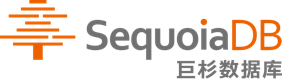 巨杉数据库巨杉数据库巨杉数据库